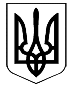 Сумська міська радаВиконавчий комітетРІШЕННЯвід  19.10.23      №   541Про початок та закінчення опалювального сезону 2023-2024 років у житловому фонді міста СумиВраховуючи  пропозиції міської комісії з питань техногенно-екологічної безпеки і надзвичайних ситуацій (протокол засідання комісії від 18.10.2023 № 15), відповідно до  пункту 8 Правил надання послуги з постачання теплової енергії і типових договорів про надання послуги з постачання теплової енергії, затверджених постановою Кабінету Міністрів України від 21.08.2019 № 830, пункт 7 частини 3 статті 4 Закону України «Про житлово-комунальні послуги», керуючись статтею 25 Закону України «Про теплопостачання»,  статтею 40 Закону України «Про місцеве самоврядування в Україні»  виконавчий комітет Сумської міської радиВИРІШИВ:Погодити початок опалювального періоду 2023-2024 років у житловому фонді міста Суми з  20.10.2023, відповідно до графіків включення централізованого опалення.2. Закінчити опалювальний період 2023-2024 років у місті Суми 15.04.2024.          3. У разі зміни погодних умов, комісії з питань техногенно-екологічної безпеки  і  надзвичайних  ситуацій  Сумської  міської територіальної громади, прийняти додаткове рішення щодо зміни терміну закінчення опалювального періоду 2023-2024 років, встановленого у пункті 2 цього рішення.4.  Рішення набирає чинності з дня його офіційного оприлюднення.5. Управлінню суспільних комунікацій  Сумської міської ради 
(Дяговець О.В.) забезпечити офіційне оприлюднення рішення шляхом опублікування в засобах масової інформації.6. Контроль за виконанням даного рішення покласти на заступників міського голови з питань діяльності виконавчих органів ради згідно з розподілом обов’язків.Керуючий справамивиконавчого комітету                         	                                Юлія ПАВЛИКБровенко Є.С.Розіслати: згідно зі списком розсилкиЛИСТ ПОГОДЖЕННЯдо проекту рішення виконавчого комітету Сумської міської ради«Про початок та закінчення опалювального сезону 2023-2024 років у  житловому фонді міста Суми»_________________________ Олександр ЖУРБАСписок розсилки рішення виконавчого комітету 
«Про початок та закінчення опалювального сезону 2023-2024 років у  житловому фонді міста Суми»В.о. директораДепартаменту інфраструктури міста 		               Євген БРОВЕНКОВ.о. директора Департаменту інфраструктури міста Сумської міської ради                          Євген БРОВЕНКОНачальник  відділу юридичного  та кадрового забезпечення Департаменту інфраструктури міста Сумської  міської ради                            Інна МЕЛЬНИКНачальник відділу протокольної роботи  та контролю Сумської міської ради                           Лариса МОШАНачальник   правового управління Сумської міської ради                          Олег ЧАЙЧЕНКО  №  п/пНазва організаціїПрізвище, ім’я, по-батькові керівникаПоштова та електронна адреси1Керуючий справами виконавчого комітету Павлик Ю.А.golova20.14@ukr.net2Департамент інфраструктури міста Бровенко Є.С.dim@smr.gov.ua3Відділ охорони здоров’я Чумаченко О.Ю.voz@smr.gov.ua4Відділ культури та туризму Цибульська Н.О.kultura@smr.gov.ua5ТОВ «Сумитеплоенерго»Васюнін Д.Г.. Суми, вул. Лебединська,7diana@teko.sumy.ua6ТОВ «Котельної Північного промислового вузла» Резнік О.М..Суми, вул. Іллінська, 2dkppv@snpo.ua7КП «Міськводоканал»Сагач А.Г.. Суми, 
вул. Білопільський шлях, 9vodocanal_sumy@ukr.net8Управління Держенергонагляду у Сумській областіПроценко І.В.40007, м. Суми, вул. Охтирська, 18sumska@sies.gov.ua10Сумський  національний аграрний  університетЛадика В.І.40000, м. Суми 
вул. Герасима Кондратьєва,160 admin@snau.edu.ua